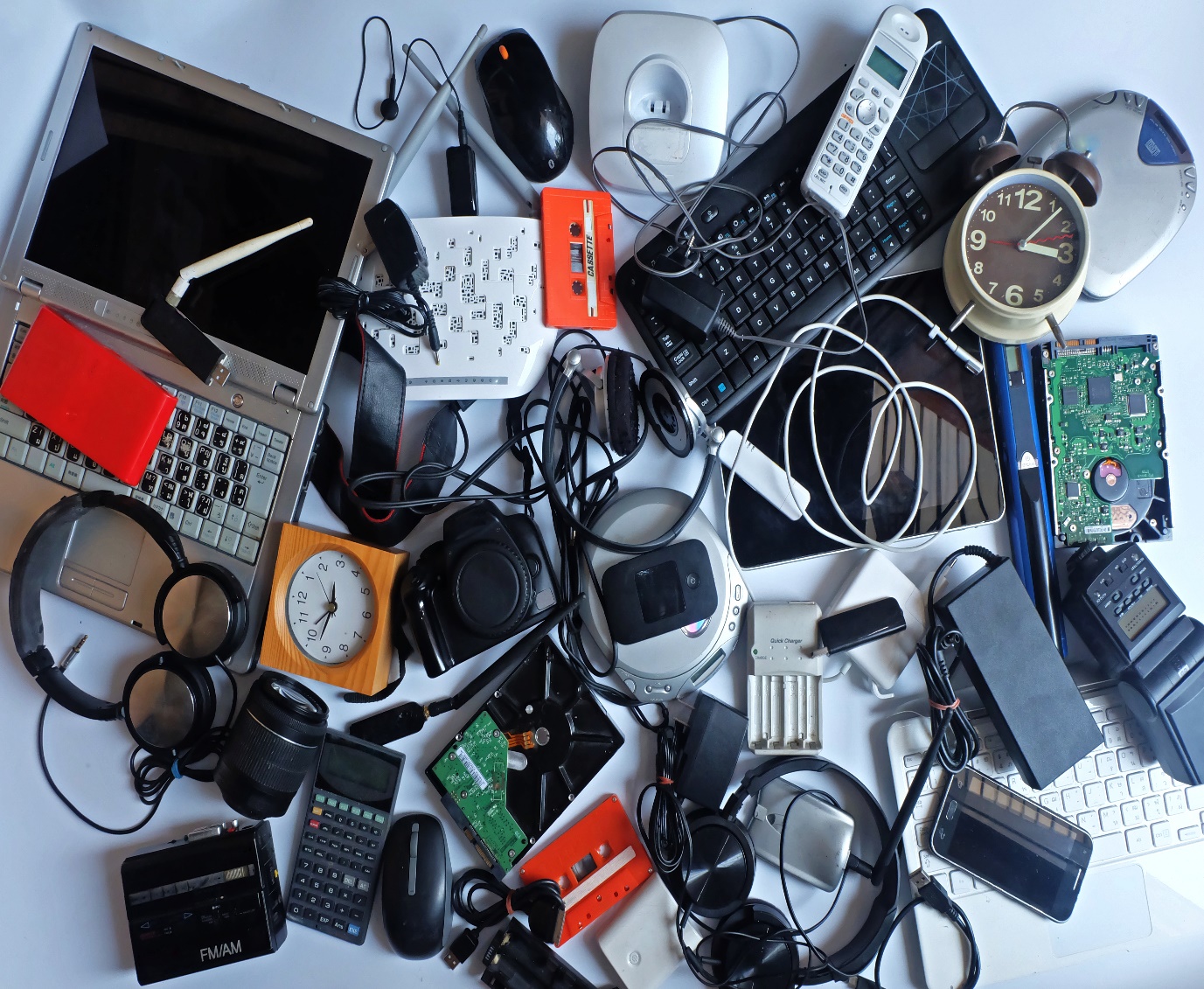 Recycle your old electricals and electronic devices for free at the local recycling centre at:Recycle your old electricals and electronic devices for free at the local recycling centre at:Add address of local recycling centre 1Add address of local recycling centre 2Add address of local recycling centre 1Add address of local recycling centre 2Why recycle? Unwanted electrical equipment is the UK’s fastest growing type of waste.Many electrical items can be repaired or recycled, saving natural resources and the environment. If you do not recycle, electrical equipment will end up in landfill where hazardous substances will leak out and cause soil and water contamination – harming wildlife and human health.Why recycle? Unwanted electrical equipment is the UK’s fastest growing type of waste.Many electrical items can be repaired or recycled, saving natural resources and the environment. If you do not recycle, electrical equipment will end up in landfill where hazardous substances will leak out and cause soil and water contamination – harming wildlife and human health.Crossed out wheeled-bin symbolTo remind you that old electrical equipment can be recycled, it is now marked with a crossed‐out wheeled bin symbol. Please do not throw any electrical equipment (including those marked with the crossed out wheeled bin symbol) in your bin.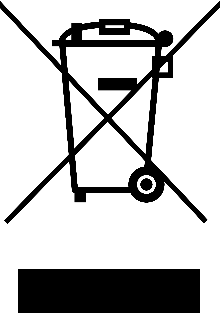 